HovedemneUnderemneEmneSupKu SupKu SupKu SupKu SupKu SupKu SupKu SupKu SupKu SupKu SupKu SupKu SupKu SupKu SupKu SupKu SupKu SupKu SupKu SupKu SupKu SupKu SupKu SupKu SupKu SupKu SupKu SupKu SupKu SupKu SupKu SupKu SupKu SupKu SupKu SupKu SupKu SupKu SupKu SupKu SupKu SupKu SupKu SupKu SupKu SupKu SupKu SupKu SupKu SupKu SupKu SupKu SupKu SupKu SupKu SupKu SupKu SupKu SupKu SupKu SupKu SupKu SupKu SupKu SupKu SupKu SupKu SupKu SupKu SupKu SupKu SupKu SupKu SupKu SupKu SupKu SupKu SupKu SupKu SupKu SupKu SupKu SupKu SupKu SupKu SupKu SupKu SupKu SupKu SupKu SupKu SupKu SupKu SupKu SupKu SupKu SupKu SupKu SupKu SupKu SupKu SupKu SupKu SupKu SupKu SupKu SupKu SupKu SupKu SupKu SupKu SupKu SupKu SupKu SupKu SupKu SupKu SupKu SupKu SupKu SupKu SupKu SupKu SupKu SupKu SupKu SupKu SupKu SupKu SupKu SupKu SupKu SupKu SupKu SupKu SupKu SupKu SupKu SupKu SupKu SupKu SupKu SupKu SupKu SupKu SupKu SupKu SupKu SupKu SupKu SupKu SupKu SupKu SupKu SupKu SupKu SupKu SupKu SupKu SupKu SupKu SupKu SupKu SupKu SupKu SupKu SupKu SupKu SupKu SupKu SupKu SupKu SupKu SupKu SupKu SupKu SupKu SupKu SupKu SupKu SupKu SupKu SupKu SupKu SupKu SupKu SupKu SupKu SupKu SupKu SupKu SupKu SupKu SupKu SupKu SupKu SupKu SupKu SupKu SupKu SupKu SupKu SupKu SupKu SupKu SupKu SupKu SupKu SupKu SupKu SupKu SupKu SupKu SupKu SupKu SupKu SupKu SupKu SupKu SupKu SupKu SupKu SupKu SupKu SupKu SupKu SupKu SupKu SupKu SupKu SupKu SupKu SupKu SupKu SupKu SupKu SupKu SupKu SupKu SupKu SupKu SupKu SupKu SupKu SupKu SupKu SupKu SupKu SupKu SupKu SupKu SupKu SupKu SupKu SupKu SupKu SupKu SupKu SupKu SupKu SupKu SupKu SupKu SupKu SupKu SupKu SupKu SupKu SupKu SupKu SupKu SupKu SupKu SupKu SupKu SupKu SupKu SupKu SupKu SupKu SupKu SupKu SupKu SupKu SupKu SupKu SupKu SupKu SupKu SupKu SupKu SupKu SupKu SupKu SupKu SupKu SupKu SupKu SupKu SupKu SupKu SupKu SupKu SupKu SupKu SupKu SupKu SupKu SupKu SupKu SupKu SupKu SupKu SupKu SupKu SupKu SupKu SupKu SupKu SupKu SupKu SupKu SupKu SupKu SupKu SupKu SupKu SupKu SupKu SupKu SupKu SupKu SupKu SupKu SupKu SupKu SupKu SupKu SupKu SupKu SupKu SupKu SupKu SupKu SupKu SupKu SupKu SupKu SupKu SupKu SupKu SupKu SupKu SupKu SupKu SupKu SupKu SupKu SupKu SupKu SupKu SupKu SupKu SupKu SupKu SupKu SupKu SupKu SupKu SupKu SupKu SupKu SupKu SupKu SupKu SupKu SupKu SupKu SupKu SupKu SupKu SupKu SupKu SupKu SupKu SupKu SupKu SupKu SupKu SupKu SupKu SupKu SupKu SupKu SupKu SupKu SupKu SupKu SupKu SupKu SupKu SupKu SupKu SupKu SupKu SupKu SupKu SupKu SupKu SupKu SupKu SupKu SupKu SupKu SupKu SupKu SupKu SupKu SupKu SupKu SupKu SupKu SupKu SupKu SupKu SupKu SupKu SupKu SupKu SupKu SupKu SupKu SupKu SupKu SupKu SupKu SupKu SupKu SupKu SupKu SupKu SupKu SupKu SupKu SupKu SupKu SupKu SupKu SupKu SupKu SupKu SupKu SupKu SupKu SupKu SupKuSupKu SupKu SupKu SupKu SupKu SupKu SupKu SupKu SupKu SupKu SupKu SupKu SupKu SupKu SupKu SupKu SupKu SupKu SupKu SupKu SupKu SupKu SupKu SupKu SupKu SupKu SupKu SupKu SupKu SupKu SupKu SupKu SupKu SupKu SupKu SupKu SupKu SupKu SupKu SupKu SupKu SupKu SupKu SupKu SupKu SupKu SupKu SupKu SupKu SupKu SupKu SupKu SupKu SupKu SupKu SupKu SupKu SupKu SupKu SupKu SupKu SupKu SupKu SupKu SupKu SupKu SupKu SupKu SupKu SupKu SupKu SupKu SupKu SupKu SupKu SupKu SupKu SupKu SupKu SupKu SupKu SupKu SupKu SupKu SupKu SupKu SupKu SupKu SupKu SupKu SupKu SupKu SupKu SupKu SupKu SupKu SupKu SupKu SupKu SupKu SupKu SupKu SupKu SupKu SupKu SupKu SupKu SupKu SupKu SupKu SupKu SupKu SupKu SupKu SupKu SupKu SupKu SupKu SupKu SupKu SupKu SupKu SupKu SupKu SupKu SupKu SupKu SupKu SupKu SupKu SupKu SupKu SupKu SupKu SupKu SupKu SupKu SupKu SupKu SupKu SupKu SupKu SupKu SupKu SupKu SupKu SupKu SupKu SupKu SupKu SupKu SupKuSupKu SupKu SupKu SupKu SupKu SupKu SupKu SupKu SupKu SupKu SupKu SupKu SupKu SupKu SupKu SupKu SupKu SupKu SupKu SupKu SupKu SupKu SupKu SupKu SupKu SupKu SupKu SupKu SupKu SupKu SupKu SupKu SupKu SupKu SupKu SupKu SupKu SupKu SupKu SupKu SupKu SupKu SupKu SupKu SupKu SupKu SupKu SupKu SupKu SupKu SupKu SupKu SupKu SupKu SupKu SupKu SupKu SupKu SupKu SupKu SupKu SupKu SupKu SupKu SupKu SupKu SupKu SupKu SupKu SupKu SupKu SupKu SupKu SupKu SupKu SupKu SupKu SupKu SupKu SupKu SupKu SupKu SupKu SupKu SupKu SupKu SupKu SupKu SupKu SupKu SupKu SupKu SupKu SupKu SupKu SupKu SupKu SupKu SupKu SupKu SupKu SupKu SupKu SupKu SupKu SupKu SupKu SupKu SupKu SupKu SupKu SupKu SupKu SupKu SupKu SupKu SupKu SupKu SupKu SupKu SupKu SupKu SupKu SupKu SupKu SupKu SupKu SupKu SupKu SupKu SupKu SupKu SupKu SupKu SupKu SupKu SupKu SupKu SupKu SupKu SupKu SupKu SupKu SupKu SupKu SupKu SupKu SupKu SupKu SupKu SupKu SupKuSupKu SupKu SupKu SupKu SupKu SupKu SupKu SupKu SupKu SupKu SupKu SupKu SupKu SupKu SupKu SupKu SupKu SupKu SupKu SupKu SupKu SupKu SupKu SupKu SupKu SupKu SupKu SupKu SupKu SupKu SupKu SupKu SupKu SupKu SupKu SupKu SupKu SupKu SupKu SupKu SupKu SupKu SupKu SupKu SupKu SupKu SupKu SupKu SupKu SupKu SupKu SupKu SupKu SupKu SupKu SupKu SupKu SupKu SupKu SupKu SupKu SupKu SupKu SupKu SupKu SupKu SupKu SupKu SupKu SupKu SupKu SupKu SupKu SupKu SupKu SupKu SupKu SupKu SupKu SupKu SupKu SupKu SupKu SupKu SupKu SupKu SupKu SupKu SupKu SupKu SupKu SupKu SupKu SupKu SupKu SupKu SupKu SupKu SupKu SupKu SupKu SupKu SupKu SupKu SupKu SupKu SupKu SupKu SupKu SupKu SupKu SupKu SupKu SupKu SupKu SupKu SupKu SupKu SupKu SupKu SupKu SupKu SupKu SupKu SupKu SupKu SupKu SupKu SupKu SupKu SupKu SupKu SupKu SupKu SupKu SupKu SupKu SupKu SupKu SupKu SupKu SupKu SupKu SupKu SupKu SupKu SupKu SupKu SupKu SupKu SupKu SupKuUnderemne 2EmneSupKu SupKu SupKu SupKu SupKu SupKu SupKu SupKu SupKu SupKu SupKu SupKu SupKu SupKu SupKu SupKu SupKu SupKu SupKu SupKu SupKu SupKu SupKu SupKu SupKu SupKu SupKu SupKu SupKu SupKu SupKu SupKu SupKu SupKu SupKu SupKu SupKu SupKu SupKu SupKu SupKu SupKu SupKu SupKu SupKu SupKu SupKu SupKu SupKu SupKu SupKu SupKu SupKu SupKu SupKu SupKu SupKu SupKu SupKu SupKu SupKu SupKu SupKu SupKu SupKu SupKu SupKu SupKu SupKu SupKu SupKu SupKu SupKu SupKu SupKu SupKu SupKu SupKu SupKu SupKu SupKu SupKu SupKu SupKu SupKu SupKu SupKu SupKu SupKu SupKu SupKu SupKu SupKu SupKu SupKu SupKu SupKu SupKu SupKu SupKu SupKu SupKu SupKu SupKu SupKu SupKu SupKu SupKu SupKu SupKu SupKu SupKu SupKu SupKu SupKu SupKu SupKu SupKu SupKu SupKu SupKu SupKu SupKu SupKu SupKu SupKu SupKu SupKu SupKu SupKu SupKu SupKu SupKu SupKu SupKu SupKu SupKu SupKu SupKu SupKu SupKu SupKu SupKu SupKu SupKu SupKu SupKu SupKu SupKu SupKu SupKu SupKuSupKu SupKu SupKu SupKu SupKu SupKu SupKu SupKu SupKu SupKu SupKu SupKu SupKu SupKu SupKu SupKu SupKu SupKu SupKu SupKu SupKu SupKu SupKu SupKu SupKu SupKu SupKu SupKu SupKu SupKu SupKu SupKu SupKu SupKu SupKu SupKu SupKu SupKu SupKu SupKu SupKu SupKu SupKu SupKu SupKu SupKu SupKu SupKu SupKu SupKu SupKu SupKu SupKu SupKu SupKu SupKu SupKu SupKu SupKu SupKu SupKu SupKu SupKu SupKu SupKu SupKu SupKu SupKu SupKu SupKu SupKu SupKu SupKu SupKu SupKu SupKu SupKu SupKu SupKu SupKu SupKu SupKu SupKu SupKu SupKu SupKu SupKu SupKu SupKu SupKu SupKu SupKu SupKu SupKu SupKu SupKu SupKu SupKu SupKu SupKu SupKu SupKu SupKu SupKu SupKu SupKu SupKu SupKu SupKu SupKu SupKu SupKu SupKu SupKu SupKu SupKu SupKu SupKu SupKu SupKu SupKu SupKu SupKu SupKu SupKu SupKu SupKu SupKu SupKu SupKu SupKu SupKu SupKu SupKu SupKu SupKu SupKu SupKu SupKu SupKu SupKu SupKu SupKu SupKu SupKu SupKu SupKu SupKu SupKu SupKu SupKu SupKuSupKu SupKu SupKu SupKu SupKu SupKu SupKu SupKu SupKu SupKu SupKu SupKu SupKu SupKu SupKu SupKu SupKu SupKu SupKu SupKu SupKu SupKu SupKu SupKu SupKu SupKu SupKu SupKu SupKu SupKu SupKu SupKu SupKu SupKu SupKu SupKu SupKu SupKu SupKu SupKu SupKu SupKu SupKu SupKu SupKu SupKu SupKu SupKu SupKu SupKu SupKu SupKu SupKu SupKu SupKu SupKu SupKu SupKu SupKu SupKu SupKu SupKu SupKu SupKu SupKu SupKu SupKu SupKu SupKu SupKu SupKu SupKu SupKu SupKu SupKu SupKu SupKu SupKu SupKu SupKu SupKu SupKu SupKu SupKu SupKu SupKu SupKu SupKu SupKu SupKu SupKu SupKu SupKu SupKu SupKu SupKu SupKu SupKu SupKu SupKu SupKu SupKu SupKu SupKu SupKu SupKu SupKu SupKu SupKu SupKu SupKu SupKu SupKu SupKu SupKu SupKu SupKu SupKu SupKu SupKu SupKu SupKu SupKu SupKu SupKu SupKu SupKu SupKu SupKu SupKu SupKu SupKu SupKu SupKu SupKu SupKu SupKu SupKu SupKu SupKu SupKu SupKu SupKu SupKu SupKu SupKu SupKu SupKu SupKu SupKu SupKu SupKuSupKu SupKu SupKu SupKu SupKu SupKu SupKu SupKu SupKu SupKu SupKu SupKu SupKu SupKu SupKu SupKu SupKu SupKu SupKu SupKu SupKu SupKu SupKu SupKu SupKu SupKu SupKu SupKu SupKu SupKu SupKu SupKu SupKu SupKu SupKu SupKu SupKu SupKu SupKu SupKu SupKu SupKu SupKu SupKu SupKu SupKu SupKu SupKu SupKu SupKu SupKu SupKu SupKu SupKu SupKu SupKu SupKu SupKu SupKu SupKu SupKu SupKu SupKu SupKu SupKu SupKu SupKu SupKu SupKu SupKu SupKu SupKu SupKu SupKu SupKu SupKu SupKu SupKu SupKu SupKu SupKu SupKu SupKu SupKu SupKu SupKu SupKu SupKu SupKu SupKu SupKu SupKu SupKu SupKu SupKu SupKu SupKu SupKu SupKu SupKu SupKu SupKu SupKu SupKu SupKu SupKu SupKu SupKu SupKu SupKu SupKu SupKu SupKu SupKu SupKu SupKu SupKu SupKu SupKu SupKu SupKu SupKu SupKu SupKu SupKu SupKu SupKu SupKu SupKu SupKu SupKu SupKu SupKu SupKu SupKu SupKu SupKu SupKu SupKu SupKu SupKu SupKu SupKu SupKu SupKu SupKu SupKu SupKu SupKu SupKu SupKu SupKu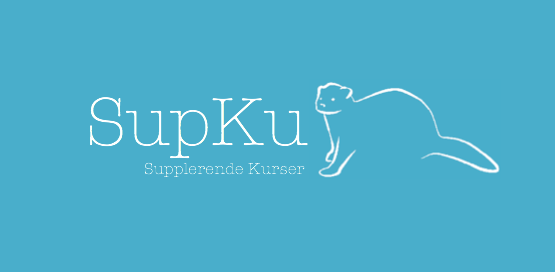 